муниципальное автономное дошкольное образовательное учреждение Киселевского городского округа «Детский сад №2 «Лучики» комбинированного вида»Паспорт Второй младшей группы «Радуга»Воспитатели: Лукьянова Е.Н.,Медведенко С.В.2019-2020 учебный годСодержаниеПояснительная записка…………………………………………......................................................3Информационный лист......................................................................................................................5График работы, режим дня……………………………………………………………………..….7Сведения о материально – техническом обеспечении образовательной деятельности…….....9 Программы и методические пособия…………………………………………………………….17 Пояснительная записка	Группа – центр жизнедеятельности воспитанников ДОУ. Центром всей методической работы группы является предметно- пространственная и развивающая среда. Ей принадлежит ведущая роль и укрепление психофизического здоровья ребенка и его всестороннего развития, а также повышении компетентности родителей в вопросах воспитания и обучения детей. Группа – это копилка лучших традиций, поэтому задача воспитателя – сделать накопленный опыт живым, доступным, уметь творчески переносить его в работу с детьми, так организовать работу группы, чтобы воспитанники чувствовали себя в нем, как у себя дома.	Условиями полноценного функционирования группы является её методическое и организационное обеспечение, соответствующее современным требованиям, а также необходимое техническое оснащение и оборудование и пособия, а также игрового материала для детей.Группу возглавляют два воспитателя, назначенные заведующей ДОУ.	Задачи группы: заключаются в создании такой образовательной среды в учреждении, где бы полностью был реализован творческий потенциал воспитанника.1. Её задачей является оказание своевременной квалификационной конкретной консультативно – методической помощи педагогам и родителям по вопросам развития, обучения и воспитания, а также адаптации детей.2. Побуждать педагогов к совершенствованию профессионального мастерства, квалификации и общего образовательного уровня.3. Создание условия для творческой работы детей, совершенствования их знаний, умений, навыков.Профилактическая работа предусматривает:1. Обучение и развитие детей и их родителей.2. Обобщение и распространение передового педагогического опыта в ДОУ.3. Подготовка методического обеспечения для осуществления образовательного процесса.4. Координация деятельности группы в семьи в обеспечении всестороннего непрерывного развития воспитанников.5. Своевременное предупреждение нарушений в становлении личности, развитии интеллекта и эмоционально – волевой сферы ребенка.6. Формирование у детей, родителей или лиц их заменяющих, навыков и умений согласно программе, используя разные формы работы: лекции, беседы, тренинги, игры, праздники, досуги и т.д.7. Анализ качества работы с целью создания для обеспечения позитивных изменений в развитии личности воспитанников через повышение компетентности родителей.Развивающая и коррекционная работа воспитателя предполагает разработку и осуществление задач работы группы календарного плана, предусматривающих:1. Организацию развивающей предметной среды в группе, соответствующей содержанию программы, интересам и потребностям детей разного возраста:- обеспечение подбора игрушек, игр, пособий для работы с детьми по программе с учетом современных требований;- активизация родителей в разработке атрибутов и методических пособий.2. Соотнесение содержания воспитательно-образовательного процесса с выбранной программой и требованиями к содержанию и методам воспитания и обучения детей дошкольного возраста:- формирование банка данных о выполнении программы, ее отдельных разделов;- анализ выполнения Временных требований к содержанию и методам воспитания и обучения, реализуемых в ДОУ;- анализ исполнений решений педсоветов, медико-педагогических совещаний;3. Обновление содержания методического обеспечения (технологий, методик) в соответствии с современными требованиями.4. Отслеживание баланса двигательной и интеллектуально, организованной и самостоятельной деятельности воспитанников.Консультативная работа включает:- консультирование родителей по проблемам обучения и воспитания детей;- консультирование родителей по их запросам;- проведение совместных консультаций для работников учебно- воспитательного учреждения с целью повышения психологической культуры и обеспечения преемственности в работе с детьми.Информационный лист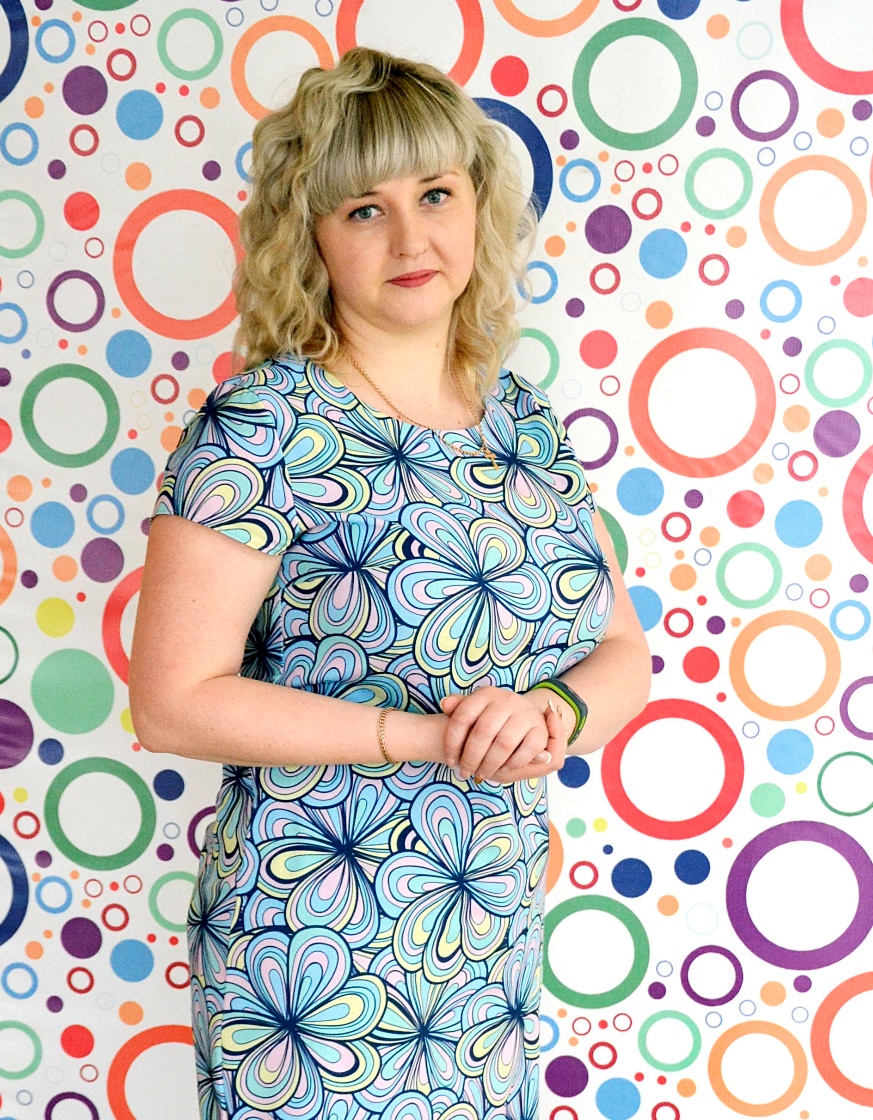 Фамилия: Лукьянова Имя: ЕлизаветаОтчество: НиколаевнаДата рождения: 10.07.1991Образование: высшееСпециальность: преподаватель дошкольной педагогики и психологииМесто работы: МАДОУ №2 «Лучики»Должность: воспитательСтаж работы: 7 годаОбщий: 9 летПедагогический: 8 летВ должности: 8 летИнформационный лист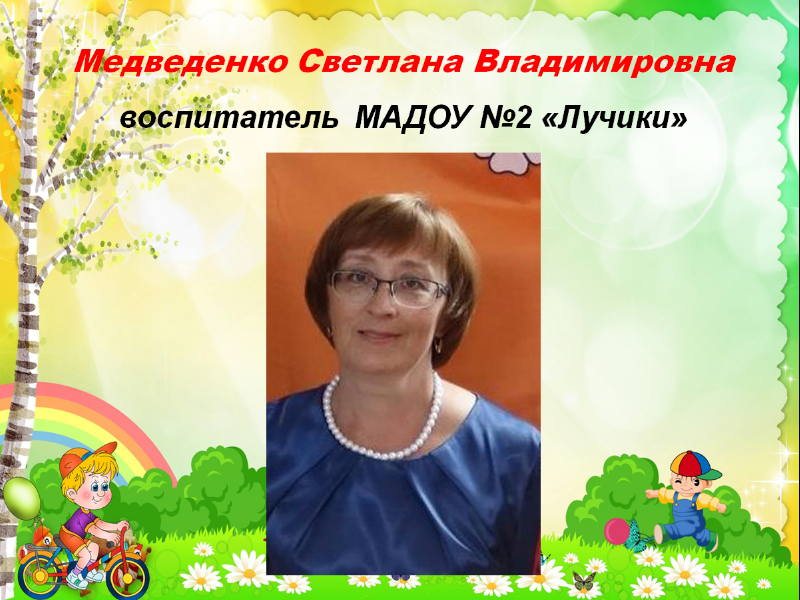 Фамилия: Медведенко Имя: Светлана Отчество: ВладимировнаДата рождения: 15.09.1969Образование: высшееСпециальность: учитель трудового обучения общетехнических дисциплин и обслуживающего трудаМесто работы: МАДОУ №2 «Лучики»Должность: воспитательСтаж работы:7 годаОбщий: 19 летПедагогический: 19 летВ должности: 7 лет3. Режим дняII младшей группы «Радуга»4. Сведения о материально – техническом обеспечении образовательной деятельностиИнформационная справка о раздевальной комнатеОбщая площадь: 7,9 кв.м. Освещение: 1плафон с 1 лампочкой 200 Вт. Напольное покрытие: линолеум, палас. Наличие дневного света: 1 окно.Мебель: раздевальные шкафчики 21 шт.,2 лавочкиДополнительные средства для дизайна интерьера: информационные стенды для родителей – 6 шт., папки с документацией для родителей - 1 шт.Цель: использование ПРС для информирования родителей с условиями пребывания детей в детском саду.Информационная справка о спальной комнатеОбщая площадь: 24,6 кв.м.Освещение: люминесцентные лампы, 9 плафонов по 4 лампочки 100 Вт.Напольное покрытие: линолеумНаличие дневного света: 1 большое окно.Мебель: 22 детских кроватей, 1подвесная полка, рабочий стол, стул. Дополнительные средства для дизайна интерьера: •	постельное белье – 40 комплектов. •	подушки – 20 шт. •	матрасы -20 шт. •	покрывал-13 шт.  •	 жалюзи. •	список детей на кровати. •	комнатный термометр. Цель: удовлетворять потребность детей в дневном отдыхе.Информационная справка об умывальной комнатеОбщая площадь: 5 кв.м.Освещение: энергосберегающие лампочки, 2 лампочки 200 Вт.Напольное покрытие: напольная керамическая плитка. Наличие дневного света: 1 окно.Мебель: Шкафчики для полотенец – 4 по 6 секцийДополнительные средства для дизайна интерьера: •	Раковины – 2 шт.маленьких •	Унитазы – 2 шт. •	Зеркало – 1 шт. •	Список детей на полотенца. •	Мыльницы – 2 шт. •	Комнатный термометр. Цель: формирование у детей культурно – гигиенических навыков.Информационная справка о групповой комнатеОбщая площадь: 39 кв.м.Освещение: люминесцентные лампы, 9 плафонов по 4 лампы 100 Вт.Напольное покрытие: линолеумНаличие дневного света: 3 больших окна. Мебель: 6 столов прямоугольной формы, 26 детских стула, 3 стеллажа подвесных, 1 шкаф для одежды сотрудников, детская мебель (кухонный гарнитур для девочек, шкаф кукольный, парикмахерская, кровать для кукол, книжный стеллаж, стол для изо, стол уголок природы, стеллажи для мальчиков, стеллаж для физкультурного инвентаря, стеллажи с открытыми полками)Дополнительные средства для дизайна интерьера: ламбрикены,1 палас, магнитная доска, зеркало. Цель: использование предметно – развивающей среды группы для развития и комфортных условий пребывания детей в детском саду. «Центр музыки и театра»Цель: развитие творческих способностей у детей, воображения, умения импровизировать.Прививать устойчивый интерес к литературе, театру, музыке.Вид деятельности: театрализованная, музыкально - художественная«Игровой центр»Цель: способствовать возникновению игры; развивать умение выбирать роль, выполнять в игре несколько взаимосвязанных действий; формирование коммуникативных навыков в игре; развитие подражательности и творческих способностей.Вид деятельности: игроваяСенсорное развитие «Двигательный центр»Цель: создание условий для занятия физическими упражнениями в группе, стимулировать желание детей заниматься двигательной деятельностью. Воспитывать у детей осознанное отношение к своему здоровью.Вид деятельности: двигательная«Центр уединения»Цель: обеспечение детям психологического комфорта в группеНазначение: уединение«Центр познавательного развития»Цель: развитие познавательной активности детей и поддержание интереса к экспериментальной деятельности и наблюдениюВид деятельности: исследовательско-познавательная (интеллектуально-познавательная)«Центр творчества»Цель: приобщение детей к творческой деятельности, способствовать саморазвитию и самореализации, развивать творческие способности.Вид деятельности: изобразительная«Речевой центр»Цель: формирование у детей устойчивого интереса к книге, желания читать и потребности в познании нового.Вид деятельности: коммуникативная5.Программы и методические пособияВремяРежимные моментыСодержание700-810Утренний прием детейВзаимодействие с родителями. Индивидуальные и подгрупповые дидактические, самостоятельные игры. Беседы с детьми.810-815Утренняя гимнастикаКомплекс общеразвивающих упражнений, коррегирующая гимнастика, подвижные игры.815-845Подготовка к завтраку, завтракФормирование культурно – гигиенических навыков, образовательная деятельность в режимных моментах (ситуативные беседы)845-900940-950Индивидуальная, подгрупповая работаСвободное общение, игровая деятельность детей (дидактические, настольные, подвижные, конструктивные игры)900-940Образовательная деятельностьОбразовательные ситуации на игровой основе, динамическая пауза.950-1000Второй завтракФормирование культурно – гигиенических навыков1000-1020Совместная образовательная деятельность                                                            взрослого и ребенкаСвободное общение, игровая деятельность детей (дидактические, настольные, подвижные, конструктивные игры). Реализация проектной деятельности1020-1150Подготовка к прогулке, прогулкаОбучение навыкам самообслуживания. Наблюдение, художественное слово, подвижные игры, индивидуальная работа по развитию основных движений, самостоятельная деятельность.1150-1215Возвращение с прогулкиПодготовка к обеду, формирование культурно – гигиенических навыков (ситуативные беседы)1215-1240ОбедФормирование навыков культуры приема пищи, использования художественного слова1240-1510Подготовка ко сну, сонОбучение навыкам самообслуживания. Создание тихой, благоприятной обстановки для сна.1510-1530Постепенный подъемПостепенный подъем, гимнастика пробуждения, воздушные, водные процедуры, решение образовательных задач, самостоятельные игры1530-1550Уплотненный полдникФормирование навыков культуры приема пищи, динамическая пауза.1550-1605Образовательная деятельностьОбразовательные ситуации на игровой основе (подгруппами), динамическая пауза.1605-1700Самостоятельная деятельность детей в центрах активностиЧтение художественной литературы, создание проблемных ситуаций, игровая деятельность, проектная деятельность, индивидуальная работа воспитателя с детьми.1700-1840Подготовка к прогулке, прогулкаНаблюдение, художественное слово, подвижные игры, индивидуальная работа по развитию основных движений, самостоятельная игровая деятельность.1840-1900Общение с детьми, родителями, свободные игры, уход детей домойВзаимодействие с родителями, самостоятельная деятельность№п/пОборудованиеОборудованиеОборудованиеКол-воМебельМебельМебельМебельМебель1Четырёхъярусная полкаЧетырёхъярусная полкаЧетырёхъярусная полка1Оборудование (средства) обученияОборудование (средства) обученияОборудование (средства) обученияОборудование (средства) обученияОборудование (средства) обучения2 Телевизор) Телевизор) Телевизор)13Ширма  настольная, ФланелеграфШирма  настольная, ФланелеграфШирма  настольная, Фланелеграф114погремушки барабан бубен колокольчикибалалайкапогремушки барабан бубен колокольчикибалалайкапогремушки барабан бубен колокольчикибалалайка222314трещоткимолотокметаллофонмаракасыпианино Балалайка(имитация)гитарагармошкашумовые баночки с различ. Наполнителямитрещоткимолотокметаллофонмаракасыпианино Балалайка(имитация)гитарагармошкашумовые баночки с различ. Наполнителямитрещоткимолотокметаллофонмаракасыпианино Балалайка(имитация)гитарагармошкашумовые баночки с различ. Наполнителями1112231125Виды театра:- набор плоскостного настольного театра «Репка», «Колобок», «Заюшкина избушка», «Гуси-лебеди», «Маша и медведь»- пальчиковый театр «Теремок»-магнитный театр «Курочка –ряба», «Колобок»-домашний кукольный театр «Жили-были»-театр на палочках «Лисичка-сестричка и серый волк»-пальчиковый театр (вязаный) (бабка, дед, внучка, колобок, репка, заяц, медведь, медведь, собака, волк, лягушка, лиса, мышь, петух, волчонок, курочка)-набор для проведения детского праздника «Русские народные сказки» (Курочка ряба, Мужик и медведь, Волк и семеро козлят»-театр на коробочках «Репка»Элементы костюмов, маски (медведь, коза, лиса, волк, репка, колобок, заяц, лягушка, мышь, кот, бабка, дедка, внучка, собака, курица, ежик), атрибуты для разыгрывания сказок, коронкиВиды театра:- набор плоскостного настольного театра «Репка», «Колобок», «Заюшкина избушка», «Гуси-лебеди», «Маша и медведь»- пальчиковый театр «Теремок»-магнитный театр «Курочка –ряба», «Колобок»-домашний кукольный театр «Жили-были»-театр на палочках «Лисичка-сестричка и серый волк»-пальчиковый театр (вязаный) (бабка, дед, внучка, колобок, репка, заяц, медведь, медведь, собака, волк, лягушка, лиса, мышь, петух, волчонок, курочка)-набор для проведения детского праздника «Русские народные сказки» (Курочка ряба, Мужик и медведь, Волк и семеро козлят»-театр на коробочках «Репка»Элементы костюмов, маски (медведь, коза, лиса, волк, репка, колобок, заяц, лягушка, мышь, кот, бабка, дедка, внучка, собака, курица, ежик), атрибуты для разыгрывания сказок, коронкиВиды театра:- набор плоскостного настольного театра «Репка», «Колобок», «Заюшкина избушка», «Гуси-лебеди», «Маша и медведь»- пальчиковый театр «Теремок»-магнитный театр «Курочка –ряба», «Колобок»-домашний кукольный театр «Жили-были»-театр на палочках «Лисичка-сестричка и серый волк»-пальчиковый театр (вязаный) (бабка, дед, внучка, колобок, репка, заяц, медведь, медведь, собака, волк, лягушка, лиса, мышь, петух, волчонок, курочка)-набор для проведения детского праздника «Русские народные сказки» (Курочка ряба, Мужик и медведь, Волк и семеро козлят»-театр на коробочках «Репка»Элементы костюмов, маски (медведь, коза, лиса, волк, репка, колобок, заяц, лягушка, мышь, кот, бабка, дедка, внучка, собака, курица, ежик), атрибуты для разыгрывания сказок, коронки5121111Наглядный материалНаглядный материалНаглядный материалНаглядный материалНаглядный материал66Альбом с изображением музыкальных инструментовАльбом «Портреты композиторов»Набор иллюстраций «Русские народные сказки»Папка «Наши любимые песни»«Музыкальные инструменты».Иллюстрации к сказкам.Наглядный материал «Герои сказок»,«Загадки к сказкам», «Картинки к сказкам».Картинки по сказкам для фланелеграфа.11111111,1111111111,11Дидактические игрыДидактические игрыДидактические игрыДидактические игрыДидактические игры77Музыкально дидактические игры: «Подумай и угадай», «Труба», «Узнай мелодию по двум звукам», «Угадай, что звучит», «Почини музыкальный инструмент», «Музыкальные карточки», «Три кита музыки»Развивающая игра «Любимые сказки».Театр-книга «Гуси-лебеди», «Репка».Музыкально-дидактические игры «Громко-тихо», «Кто в домике живет», «Музыкальный магазин», «Весёлые кубики» (домашние животные, музыкальные инструменты), «Кто поёт», «Солнышко и тучка»,«Птица и птенчики», «Три цветка», «Музыкальная лестница».МедиатекаМедиатекаМедиатекаМедиатекаМедиатека88«Музыка классическая», «Детские песни», «Танцевальные мелодии»№п/пОборудованиеОборудованиеКол-воМебельМебельМебельМебель1«Кухня»«Парикмахерская»Плательный шкаф с 4 полкамиСтолДвухъярусная кровать для кукол. Четырёхъярусная полка я ящиком«Мастерская»«Кухня»«Парикмахерская»Плательный шкаф с 4 полкамиСтолДвухъярусная кровать для кукол. Четырёхъярусная полка я ящиком«Мастерская»1111121Оборудование (средства) обученияОборудование (средства) обученияОборудование (средства) обученияОборудование (средства) обучения2Комплект кукольных постельных принадлежностей (матрац, простыня, одеяло, подушка).Комплект одежды для куклыКукла среднего размераКукла большаяКукла «Пупс»Набор чайной посуды, кухонной посуды и столовой посудыПоднос, разделочная доскаУтюжки, гладильная доскаНабор для кухни (прихватки, полотенца)Набор для парикмахера (ножницы, фен, расчески)Набор  «Продукты»Набор «Овощи»Набор «Фрукты»Ванночка, тазик, стиральная доскаНабор медицинских принадлежностейНабор инструментов в ящичкеГрузовик большойГрузовики средние Грузовики малыеМашины маленькиеМашина скорая помощьПолицейская машинаСфетофор АвтобусБетоновоз Машина для вывоза мусора Трактор РульЛодкиИгрушки-заместители мелкие (Кусочки ткани, коробочки, банки разной формы и размеров, досточки и т.п.)Атрибуты к играм:Халат белый для врача  и продавцаНакидка для клиента (парикмахерская)Юбочки, фартукиСарафаны, платьяПанамки, шапки, косынкиИгровое поле «Дорога»Конструктор крупный(пластмассовый)Констрктор «Лего» (средний)Конструктор «Город» (деревянный)Конструктор мягкий (средний)Железная дорогаНабор машинок для железной дорогиКомплект кукольных постельных принадлежностей (матрац, простыня, одеяло, подушка).Комплект одежды для куклыКукла среднего размераКукла большаяКукла «Пупс»Набор чайной посуды, кухонной посуды и столовой посудыПоднос, разделочная доскаУтюжки, гладильная доскаНабор для кухни (прихватки, полотенца)Набор для парикмахера (ножницы, фен, расчески)Набор  «Продукты»Набор «Овощи»Набор «Фрукты»Ванночка, тазик, стиральная доскаНабор медицинских принадлежностейНабор инструментов в ящичкеГрузовик большойГрузовики средние Грузовики малыеМашины маленькиеМашина скорая помощьПолицейская машинаСфетофор АвтобусБетоновоз Машина для вывоза мусора Трактор РульЛодкиИгрушки-заместители мелкие (Кусочки ткани, коробочки, банки разной формы и размеров, досточки и т.п.)Атрибуты к играм:Халат белый для врача  и продавцаНакидка для клиента (парикмахерская)Юбочки, фартукиСарафаны, платьяПанамки, шапки, косынкиИгровое поле «Дорога»Конструктор крупный(пластмассовый)Констрктор «Лего» (средний)Конструктор «Город» (деревянный)Конструктор мягкий (средний)Железная дорогаНабор машинок для железной дороги34101341,14,113221,1,122164311111213252 контейнера422,22,32,2,21231111Наглядный материалНаглядный материалНаглядный материалНаглядный материал3«Славянская семья: родство и занятия. Флаг России; Альбом «Москва»; Альбом «Народных костюмах»Альбомы «Безопасность», «Транспорт», «ОБЖ», «Транспорт» Плакаты  «Дорожная безопасность», «Осторожным надо быть», «Транспорт», Схемы построек                                                            Дидактические игры                                                            Дидактические игры                                                            Дидактические игры                                                            Дидактические игры4Игра «Одень куклу Дашу, Лену и Машу», Развивающее лото. Все ребята хороши. Игра путешествия в мир эмоций.  Наглядно – дидактическое пособие Набор карточек «Безопасность детей в быту»№п/пОборудованиеОборудованиеОборудованиеКол-воМебельМебельМебельМебельМебель1Стенка малая Угловая полка трехъяруснаяПолка двухъярусная Стенка малая Угловая полка трехъяруснаяПолка двухъярусная Стенка малая Угловая полка трехъяруснаяПолка двухъярусная 112Оборудование (средства) обученияОборудование (средства) обученияОборудование (средства) обученияОборудование (средства) обученияОборудование (средства) обучения2Мягкая шнуровкаДерев. «Шнуровка» Пирамидка  большаяПирамидка  средняяПирамидка  маленькаяПирамидка  «Петушок»Пирамидка деревянная «Лягушка» Куб вкладыши  Домик с геометр.фигурами Деревян. Вкладыши « Морские Животные» Деревян. Вкладыши « Сладости»Деревян. Вкладыши «Девочка»Деревян. Вкладыши «мальчик»  «Шнуровка Яблоко»     Сенсорные дорожкиСенсорные мешочкиМозаика напольнаяМозаика крупнаяМозаика средняяМозаика мелкаяЛабиринт «Домашние животные»Лабиринт «Насекомые»Чудесный мешочекМягкая шнуровкаДерев. «Шнуровка» Пирамидка  большаяПирамидка  средняяПирамидка  маленькаяПирамидка  «Петушок»Пирамидка деревянная «Лягушка» Куб вкладыши  Домик с геометр.фигурами Деревян. Вкладыши « Морские Животные» Деревян. Вкладыши « Сладости»Деревян. Вкладыши «Девочка»Деревян. Вкладыши «мальчик»  «Шнуровка Яблоко»     Сенсорные дорожкиСенсорные мешочкиМозаика напольнаяМозаика крупнаяМозаика средняяМозаика мелкаяЛабиринт «Домашние животные»Лабиринт «Насекомые»Чудесный мешочекМягкая шнуровкаДерев. «Шнуровка» Пирамидка  большаяПирамидка  средняяПирамидка  маленькаяПирамидка  «Петушок»Пирамидка деревянная «Лягушка» Куб вкладыши  Домик с геометр.фигурами Деревян. Вкладыши « Морские Животные» Деревян. Вкладыши « Сладости»Деревян. Вкладыши «Девочка»Деревян. Вкладыши «мальчик»  «Шнуровка Яблоко»     Сенсорные дорожкиСенсорные мешочкиМозаика напольнаяМозаика крупнаяМозаика средняяМозаика мелкаяЛабиринт «Домашние животные»Лабиринт «Насекомые»Чудесный мешочек 24111115211111111111111Наглядный материалНаглядный материалНаглядный материалНаглядный материалНаглядный материал33«Мелкая моторика», «Развитие мелкой моторики и речевого дыхания».Дидактические игрыДидактические игрыДидактические игрыДидактические игрыДидактические игры44 «Прищепки», «Поймай рыбку», Бизи-борд малый, «Собери бусы», попади в цель, «Подбери фигуру»№п/пОборудованиеОборудованиеОборудованиеКол-воМебельМебельМебельМебельМебель1Полка для физкультурного оборудованияПолка для физкультурного оборудованияПолка для физкультурного оборудования1Оборудование (средства) обученияОборудование (средства) обученияОборудование (средства) обученияОборудование (средства) обученияОборудование (средства) обучения2Мячи резиновые; Мячи пластмассовые (разного размера); Массажные мячики; ФлажкиЛенточки на палочке; Мешочки с песком; Гимнастические палки; ВеревочкиСкакалки; Гантели детские; Кегли; Предметы для перешагивания (ведёрки); Канат 1,5 метраМассажные дорожки; Кольцеброс; Горизонтальная мишень; Обручи разных размеров; Летающие тарелки; Игра «Дартц»; Маски для подвижных игрМячи резиновые; Мячи пластмассовые (разного размера); Массажные мячики; ФлажкиЛенточки на палочке; Мешочки с песком; Гимнастические палки; ВеревочкиСкакалки; Гантели детские; Кегли; Предметы для перешагивания (ведёрки); Канат 1,5 метраМассажные дорожки; Кольцеброс; Горизонтальная мишень; Обручи разных размеров; Летающие тарелки; Игра «Дартц»; Маски для подвижных игрМячи резиновые; Мячи пластмассовые (разного размера); Массажные мячики; ФлажкиЛенточки на палочке; Мешочки с песком; Гимнастические палки; ВеревочкиСкакалки; Гантели детские; Кегли; Предметы для перешагивания (ведёрки); Канат 1,5 метраМассажные дорожки; Кольцеброс; Горизонтальная мишень; Обручи разных размеров; Летающие тарелки; Игра «Дартц»; Маски для подвижных игр9302201064206220101221911Наглядный материалНаглядный материалНаглядный материалНаглядный материалНаглядный материал44«Гимнастика пробуждения после сна»; «Игры с массажными мячиками»; «Спорт и дети»; «Подвижные игры»; «Загадки»; «Спортивный инвентарь»; «Здоровый образ жизни семьи»; Альбом «Виды спорта»; Схема основных движений; Карточки «Спорт»; Стихи и загадки «Гигиена ребёнка»; Физкультминутка «Знаем мы все части тела»; «Весёлая кулинария» цепочка загадок для детей «Здоровье», «Загадки части тела»; «Комплекс упражнения с массажным мячом», «Гимнастика пробуждения после дневного сна» «Алгоритмы».Дидактические игрыДидактические игрыДидактические игрыДидактические игрыДидактические игры55Дидактические игры «Виды спорта», «Разрезные картинки», «Летний вид спорта», «Зимний вид спорта»МедиатекаМедиатекаМедиатекаМедиатекаМедиатека66Музыка и детские песни для утренней гимнастики.№п/пОборудованиеОборудованиеОборудованиеКол-воМебельМебельМебельМебельМебель1Палатка детская игровая домикПалатка детская игровая домикПалатка детская игровая домик1Оборудование (средства) обученияОборудование (средства) обученияОборудование (средства) обученияОборудование (средства) обученияОборудование (средства) обучения2Плед Подушки ЗеркальцеПлед Подушки ЗеркальцеПлед Подушки Зеркальце122Наглядный материалНаглядный материалНаглядный материалНаглядный материалНаглядный материал33Эмоции: на палочках, на кубике.Игры этюды: на осознание и выражение основных эмоций; «Наши чувства и эмоции».МедиатекаМедиатекаМедиатекаМедиатекаМедиатека44Звуки леса, птиц, моря, расслабляющая музыка.№п/пОборудованиеОборудованиеОборудованиеКол-воМебельМебельМебельМебельМебель1Стол с полкамиСтол с полкамиСтол с полками1Оборудование (средства) обученияОборудование (средства) обученияОборудование (средства) обученияОборудование (средства) обученияОборудование (средства) обучения2Центр песок и вода: тазики, Мельница, Грабли маленькие, Совочки, Формочки, Игрушки для обыгрывания с водой (лодочки).Материал для экспериментирования: формочки для изготовления цветных льдинок, Емкости для измерения, пересыпания, исследования, хранения, Игрушка «Мыльные пузыри» Различные соломинки и трубочки для пускания мыльных пузырей, Маленькие зеркала, Электрический фонарик, Поролоновые губки разного размера, цвета, формы, Набор для экспериментирования с водой и песком: емкости 2-3 размеров и разной формы, Предметы-орудия для переливания и пересыпания, Плавающие и тонущие игрушки и предметы, Лупа, Коллекция  крупКамниШишки,Каштаны,Желуди, РакушкиИгровой набор «Весы» Огород на окне: домик, мельница, колодец.ФартукиКартотека «Поисково – познавательная деятельность»Комнатные растения: герань, бегония, фикус, бальзамин, фиалка;Паспорт комнатных растений.Инвентарь для ухода за комнатными растениями: тряпочки, палочки для рыхления, лейки, салфетки для протирания пыли, кисточки, пульверизаторы, клеёнка, фартуки х/б.Центр песок и вода: тазики, Мельница, Грабли маленькие, Совочки, Формочки, Игрушки для обыгрывания с водой (лодочки).Материал для экспериментирования: формочки для изготовления цветных льдинок, Емкости для измерения, пересыпания, исследования, хранения, Игрушка «Мыльные пузыри» Различные соломинки и трубочки для пускания мыльных пузырей, Маленькие зеркала, Электрический фонарик, Поролоновые губки разного размера, цвета, формы, Набор для экспериментирования с водой и песком: емкости 2-3 размеров и разной формы, Предметы-орудия для переливания и пересыпания, Плавающие и тонущие игрушки и предметы, Лупа, Коллекция  крупКамниШишки,Каштаны,Желуди, РакушкиИгровой набор «Весы» Огород на окне: домик, мельница, колодец.ФартукиКартотека «Поисково – познавательная деятельность»Комнатные растения: герань, бегония, фикус, бальзамин, фиалка;Паспорт комнатных растений.Инвентарь для ухода за комнатными растениями: тряпочки, палочки для рыхления, лейки, салфетки для протирания пыли, кисточки, пульверизаторы, клеёнка, фартуки х/б.Центр песок и вода: тазики, Мельница, Грабли маленькие, Совочки, Формочки, Игрушки для обыгрывания с водой (лодочки).Материал для экспериментирования: формочки для изготовления цветных льдинок, Емкости для измерения, пересыпания, исследования, хранения, Игрушка «Мыльные пузыри» Различные соломинки и трубочки для пускания мыльных пузырей, Маленькие зеркала, Электрический фонарик, Поролоновые губки разного размера, цвета, формы, Набор для экспериментирования с водой и песком: емкости 2-3 размеров и разной формы, Предметы-орудия для переливания и пересыпания, Плавающие и тонущие игрушки и предметы, Лупа, Коллекция  крупКамниШишки,Каштаны,Желуди, РакушкиИгровой набор «Весы» Огород на окне: домик, мельница, колодец.ФартукиКартотека «Поисково – познавательная деятельность»Комнатные растения: герань, бегония, фикус, бальзамин, фиалка;Паспорт комнатных растений.Инвентарь для ухода за комнатными растениями: тряпочки, палочки для рыхления, лейки, салфетки для протирания пыли, кисточки, пульверизаторы, клеёнка, фартуки х/б.1353332310,102143контейнера с крышкамиВ ассортимненте311,1,1441В наличииНаглядный материалНаглядный материалНаглядный материалНаглядный материалНаглядный материал33«Природные и погодные явления»  Муляжи «Фрукты» (яблоки, апельсин, клубника, лимон, груша, банан, виноград) Муляжи «Овощи» (перец, огурец, помидор, морковь, баклажан, кабачок)дидактическая кукла, одетая по сезонуМатериал «Формы и фигуры», «Геометрические формы», «Величина», «Цвета».Дидактические игрыДидактические игрыДидактические игрыДидактические игрыДидактические игры44Развивающие игры: «Учим дорожные знаки»,  «Светофор»;  Лото «Дорожные знаки»; Лото « Животные», «Транспорт»  ,Игра «Парочки», Развивающая игра «Времена года» Лото «Овощи, фрукты». «Что где растет?» , «Дольки»,  « Во саду ли во городе», «Целый год»,  «Чей хвост» , «Профессии»Развивающие игры « Найди похожею фигуру, Четвертый лишний». Цветные счетные палоки. Игра «ОБЖ», Игра «Безопасность дорожного движения»Игрушка-куб «Умный малыш»МедиатекаМедиатекаМедиатекаМедиатекаМедиатека55Аудио -«Звуки природы», «крики животных», «Птицы»№п/пОбоудованиеОбоудованиеОбоудованиеКол-воМебельМебельМебельМебельМебель1Стол с полкамиСтол с полкамиСтол с полками1Оборудование (средства) обученияОборудование (средства) обученияОборудование (средства) обученияОборудование (средства) обученияОборудование (средства) обучения2Набор цветных карандашей (6 цветов)Стаканчики – непроливайкаГуашь (6 цветов)Кисти беличьиАльбомыРаскраскиБумага для рисования  (различной плотности, цвета и размера ,)Трафареты на разную тематикуВатные палочкиПоролоновые тампоныПластилинСалфеткиСтекиДоски ФормочкиКартон цветнойБумага цветнаяКлей ПВАКлей карандашЩетинистые кисти для клеяЁмкости для клеяПодставки для кисточекТарелки для формСалфетки (из ткани)Готовые формы для выкладывания  и наклеиванияНабор цветных карандашей (6 цветов)Стаканчики – непроливайкаГуашь (6 цветов)Кисти беличьиАльбомыРаскраскиБумага для рисования  (различной плотности, цвета и размера ,)Трафареты на разную тематикуВатные палочкиПоролоновые тампоныПластилинСалфеткиСтекиДоски ФормочкиКартон цветнойБумага цветнаяКлей ПВАКлей карандашЩетинистые кисти для клеяЁмкости для клеяПодставки для кисточекТарелки для формСалфетки (из ткани)Готовые формы для выкладывания  и наклеиванияНабор цветных карандашей (6 цветов)Стаканчики – непроливайкаГуашь (6 цветов)Кисти беличьиАльбомыРаскраскиБумага для рисования  (различной плотности, цвета и размера ,)Трафареты на разную тематикуВатные палочкиПоролоновые тампоныПластилинСалфеткиСтекиДоски ФормочкиКартон цветнойБумага цветнаяКлей ПВАКлей карандашЩетинистые кисти для клеяЁмкости для клеяПодставки для кисточекТарелки для формСалфетки (из ткани)Готовые формы для выкладывания  и наклеивания2020202020По лексич. темамВ наличииВ наличииВ наличииВ наличии20В наличии2020В наличии2020202020201020В наличииВ наличииНаглядный материалНаглядный материалНаглядный материалНаглядный материалНаглядный материал33Альбомы «Филимоновские свистульки», «Цветочные узоры Полхов-Майдана», « Гжель», «Матрешки» , «Народные промыслы» Цветные странички(стихи).  Дидактические игрыДидактические игрыДидактические игрыДидактические игрыДидактические игры44«Цвета», «Подбери двери к домику», «Варежки»,«Подбери шарику нитку»,  «Паровозики», Величина» . Развивающее лото «Цветные фигурки»№п/пОборудованиеОборудованиеОборудованиеКол-воМебельМебельМебельМебельМебель1Пятиярусная полкаНабор мягкой мебелиПятиярусная полкаНабор мягкой мебелиПятиярусная полкаНабор мягкой мебели11Оборудование (средства) обученияОборудование (средства) обученияОборудование (средства) обученияОборудование (средства) обученияОборудование (средства) обучения2«Курочка ряба», «Гуси – лебеди», «О маме», «Почитай мне мама» Токмакова И., «Дядя Степа», «Мамина азбука», «Рядом с мамой», «Любимая мама», «Три поросенка», «Федорино горе», «Маша и медведь», «Три медведя», «Айболит, «Краденое солнце», «Спят усталые игрушки» Петрова, «Уронили мишку на пол»  Барто, «Я люблю свою лошадку» Барто», «Азбука игрушек» Степанов, «Любимые игрушки» Гуль Н., «Идет бычок качается» А. Барто, «Мы играли в паровоз» Усачев А, «Сказки» Маршак С., «Мой зоопарк» Грозовский, «Чтение по слогам» Степанов, «Добрая хозяюшка», «Заюшкина избушка», «Рукавичка», «Теремок», «Волк и козлята», «Лисичка – сестричка и серый волк», «Потешки для малышей», «Лиса и лапоточки», «Колобок», «Сказки лисицы – хитрицы», «Девочка и лиса», «Царевна лягушка», «По щучьему веленью», «Красная шапочка», «Сивка – бурка и другие сказки», «Сапоги  - плясуны», «Баба -  яга», «Вершки и корешки», «Кот в сапогах», «Теремок сказок», «Топотушки» Александрова З., «Игры с пальчиками» Соколова Ю., «Скороговорки для малышей», «Шли с базара индюки» (потешки), «Ладушки» (стихи, песенки, потешки, сказки), «Котенька  - коток», «Лесная считалочка», «Вот так мастера» Заходер», «Потешки для малышей» Кушак.Ю., «На стене часы висят», «Волшебный карандаш», «Путаница», «Учимся говорить», Мигунова, «Телефон», «Звукавичок», «Сборник стихотворений перед сном» , «Песенки потешки», «Хрестоматия для дошкольников», «Сказки русских писателей», «Лучшая книга для чтения», «7 лучших сказок малышам».«Курочка ряба», «Гуси – лебеди», «О маме», «Почитай мне мама» Токмакова И., «Дядя Степа», «Мамина азбука», «Рядом с мамой», «Любимая мама», «Три поросенка», «Федорино горе», «Маша и медведь», «Три медведя», «Айболит, «Краденое солнце», «Спят усталые игрушки» Петрова, «Уронили мишку на пол»  Барто, «Я люблю свою лошадку» Барто», «Азбука игрушек» Степанов, «Любимые игрушки» Гуль Н., «Идет бычок качается» А. Барто, «Мы играли в паровоз» Усачев А, «Сказки» Маршак С., «Мой зоопарк» Грозовский, «Чтение по слогам» Степанов, «Добрая хозяюшка», «Заюшкина избушка», «Рукавичка», «Теремок», «Волк и козлята», «Лисичка – сестричка и серый волк», «Потешки для малышей», «Лиса и лапоточки», «Колобок», «Сказки лисицы – хитрицы», «Девочка и лиса», «Царевна лягушка», «По щучьему веленью», «Красная шапочка», «Сивка – бурка и другие сказки», «Сапоги  - плясуны», «Баба -  яга», «Вершки и корешки», «Кот в сапогах», «Теремок сказок», «Топотушки» Александрова З., «Игры с пальчиками» Соколова Ю., «Скороговорки для малышей», «Шли с базара индюки» (потешки), «Ладушки» (стихи, песенки, потешки, сказки), «Котенька  - коток», «Лесная считалочка», «Вот так мастера» Заходер», «Потешки для малышей» Кушак.Ю., «На стене часы висят», «Волшебный карандаш», «Путаница», «Учимся говорить», Мигунова, «Телефон», «Звукавичок», «Сборник стихотворений перед сном» , «Песенки потешки», «Хрестоматия для дошкольников», «Сказки русских писателей», «Лучшая книга для чтения», «7 лучших сказок малышам».«Курочка ряба», «Гуси – лебеди», «О маме», «Почитай мне мама» Токмакова И., «Дядя Степа», «Мамина азбука», «Рядом с мамой», «Любимая мама», «Три поросенка», «Федорино горе», «Маша и медведь», «Три медведя», «Айболит, «Краденое солнце», «Спят усталые игрушки» Петрова, «Уронили мишку на пол»  Барто, «Я люблю свою лошадку» Барто», «Азбука игрушек» Степанов, «Любимые игрушки» Гуль Н., «Идет бычок качается» А. Барто, «Мы играли в паровоз» Усачев А, «Сказки» Маршак С., «Мой зоопарк» Грозовский, «Чтение по слогам» Степанов, «Добрая хозяюшка», «Заюшкина избушка», «Рукавичка», «Теремок», «Волк и козлята», «Лисичка – сестричка и серый волк», «Потешки для малышей», «Лиса и лапоточки», «Колобок», «Сказки лисицы – хитрицы», «Девочка и лиса», «Царевна лягушка», «По щучьему веленью», «Красная шапочка», «Сивка – бурка и другие сказки», «Сапоги  - плясуны», «Баба -  яга», «Вершки и корешки», «Кот в сапогах», «Теремок сказок», «Топотушки» Александрова З., «Игры с пальчиками» Соколова Ю., «Скороговорки для малышей», «Шли с базара индюки» (потешки), «Ладушки» (стихи, песенки, потешки, сказки), «Котенька  - коток», «Лесная считалочка», «Вот так мастера» Заходер», «Потешки для малышей» Кушак.Ю., «На стене часы висят», «Волшебный карандаш», «Путаница», «Учимся говорить», Мигунова, «Телефон», «Звукавичок», «Сборник стихотворений перед сном» , «Песенки потешки», «Хрестоматия для дошкольников», «Сказки русских писателей», «Лучшая книга для чтения», «7 лучших сказок малышам». В наличии.Наглядный материалНаглядный материалНаглядный материалНаглядный материалНаглядный материал33«Составь по картине рассказ, «Расскажи сказку», Наглядный материал: «Домашние животные», «Дикие животные», «Домашние птицы», «Инструменты»,«Транспорт», «Домашняя мебель», «Посуда», «Одежда», «Профессии», «Продукты питания», «Космос», «Расскажи детям о космосе», «Загадки о космосе», «День Победы»,книга «Профессии».Дидактические пособия: «Развиваем речь», «Знакомимся с окружающим миром», «Учимся играя», «Альбом по развитию мелкой моторике», «Альбом по развитию речи для самых маленьких», «Речевые и пальчиковые игры», «Вежливые слова», «Пословицы», «Поговорки», «Скороговорки», «Считалочки»,«Артикуляционная гимнастика», «Стихи, песенки, потешки»,«Пальчиковые игры по темам недели»«Игры на развитие речевого дыхание», «Речевые игры», «Игры стишки с движениями», «Развивающие потешки Паровозики», «Скороговорки», «Подвижные игры с художественным словом», «Мирилки», Дидактические игрыДидактические игрыДидактические игрыДидактические игрыДидактические игры44Домино «Сказки»«Найди и назови отличия», «Сравни»,«Собери картинку и расскажи», «Назови одним словом»«Сравниваем противоположности», «Кто где живёт», «Кто как кричит», «Игры для развитие речи малышей», «Найди различие», «Профессии», «Лото-професии»; Пазлы: «Жираф», «Коровка», «Петушок», «Котик»; Шнуровка: «Яблоко»,На развитие речевого дыхания: «Рыбки», «Фрукты-воротца»; Разрезные картинки: «Профессии», «Дикие животные»; «Одежда»МедиатекаМедиатекаМедиатекаМедиатекаМедиатека55Ауди-«сказки», Видео-«Русские народные сказки, сказки народов»Программы и методические пособияКомплексно-тематическое планирование по программе "От рождения до школы" под редакцией Н.Е. Вераксы, Т.С. Комаровой, М.А. Васильевой. Вторая младшая группа Авторы-составители: Мезенцева В.Н., Власенко О.П. - Издательство: Учитель, 2016Комплексные занятия по программе "От рождения до школы" под редакцией Н.Е. Вераксы, М.А. Васильевой, Т.С. Комаровой. Вторая младшая группа /Авт.сост.Ковригина Т.В., Косьяненко М.В., Павлова О.В. - Издательство: Учитель, 2016ОТ РОЖДЕНИЯ ДО ШКОЛЫ. Примерная общеобразовательная программа дошкольного образования / Под ред. Н. Е. Вераксы, Т. С. Комаровой, М. А. Васильевой. — М.: МОЗАИКА СИНТЕЗ, 2017г.Программа художественного воспитания, обучения и развития детей 2-7 лет «Цветные ладошки» Лыкова И.А. – М.: «КАРАПУЗ-ДИДАКТИКА», 2011г.Перспективное планирование воспитательно-образовательного процесса по программе "От рождения до школы" под ред. Н.Е.Вераксы, Т.С.Комаровой, М.А.Васильевой. Вторая младшая группа. Авторы-составители: Атарщикова Н.А.,  Осина И.А., Горюнова Е.В. - Издательство: Учитель, 2016Образовательная область физическое развитие«Физкультура первая и вторая младшие группы» под ред. М.А. Фисенко, Корифей, Волгоград, 2008.Оздоровительная гимнастика для детей дошкольного возраста (3-7 лет), Пензулаева Л.И. М.,2005 Подвижные игровые упражнения для детей 3-5 лет Пензулаева Л.И.. М., 2005Физическая культура для малышей, С.Я.Лайзане. М., 2003«Физкультурные занятия», Л.И.Пензулаева М., 2006 Образовательная область «Социально – коммуникативное развитие»Безопасность. Авдеева Н.Н., Князева О.Л, Стеркина Р. Б..- СПб.: «ДЕТСТВО-ПРЕСС», 2015. Формирование основ безопасности у дошкольников К.Ю.Белая Мозаика-синтез 2016 г.Формирование культуры безопасного поведения Н.В.Коломеец  и-во «Учитель» 2015г.Развитие творческого мышления о.А. Шиян  мозаика-синтез, 2016г.Развитие игровой деятельности Н.Ф.Губанова мозаика-синтез 2015г.Социально-нравственное воспитание школьников Р.С.Буре мозаика-синтез 2016г.Образовательная область «Познавательное развитие»Формирование элементарных математических представлений И.А.Пономарева, В.А. Позина, мозаика-синтез М.2017г.Математика в д/с В.П. Новикова. 2015г.«Экологические наблюдения и эксперименты в детском саду», под ред. А.И. Иванова, «Сфера», 2016.Ознакомление с природой в детском саду О.А.Соломенникова мозаика-синтез 2016г.Ознакомление с предметным и социальным окружением О.В. Дыбина мозаика-синтез 2016г.«Конструирование и художественный труд в детском саду» под ред. Л.В. Куцаковой, Технический центр СФЕРА, 2016.«Развивающие игры для дошкольников» под ред. Н,Н, Васильевой, Н.В. Новаторцевой, Ярославль Академия Развития, Академия, К°, Академия Холдинг, 2015.Образовательная область «Речевое развитие»«Занятия по развитию речи», под ред. В.В. Гербовой, Мозаика-Синтез, 2015.Ушакова О. С. Знакомим дошкольников 3–5 лет с литературой. — М., 2010.Гербова В.В. Приобщение детей к художественной литературе. М.: Мозаика- Синтез, 2005Книга для чтения в детском саду и дома. Хрестоматия .3-4 года Мозаика-синтез 2017г.Т.М.«Ознакомление с природой и развитие речи» по ред. Л.Г. Селихова, Москва, Мозаика-Синтез, 2015г.Образовательная область «Художественно – эстетическое развитие»Изобразительная деятельность детей в детском саду: планирование, конспекты занятий, методические рекомендации, вторая младшая группа» под ред. И.А. Лыковой, «Цветной мир», М., 2014.Серия «Мир в картинках» ( Хохлома, Гжель, Каргополь, Городец, Дымка и пр).- М.: Мозаика-Синтез, 2005